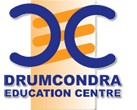 Request to transfer mode of delivery of Summer Course 2020 from Face-to-Face to Video ConferencingCourse Name			_____________________________________________________Course Provider		____________________________________________________Course Provider Email Address ____________________________________________________Course Provider Contact Telephone   _______________________________________________Course Date			_____________________________________________________The above course was approved to run as a face-to-face course for Primary School teachers in summer 2020.  I hereby notify Drumcondra Education Centre that due to current health and safety restrictions, the course will now be delivered remotely through video conferencing.The delivery of the course will be in compliance with the requirements outlined in the communication to Course Providers issued by Drumcondra Education Centre on June 4th 2020.  This includes adherence to GDPR and other online safety requirements.On behalf of the Course Provider	_________________________	Date	_________Name (Please Print)			_________________________Completed forms must be submitted electronically to Drumcondra Education Centre at the following address: summercourses@ecdrumcondra.ie no later than 4pm June 15th 2020. Late applications will not be accepted.